                                                                  Општина Велес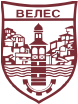 ДО:ОПШТИНСКИ ШТАБ ЗА ЗАШТИТА И СПАСУВАЊЕ, ВЕЛЕСПредмет: БАРАЊЕ за добивање на ДОЗВОЛА за работа за време на полициски час	Јас, ______________________________, со живеалиште на улица ________________________________________________, бр._________, ЕМБГ _____________________ и број на лична карта _____________, како управител на трговското друштво (маркетот) _________________________, со седиште на улица_____________________________________________ бр. ____________, ЕМБС ___________________________, барам од горенаведениот орган да ми издаде дозвола за работа на маркетот кој се наоѓа на улица ____________________________бр. _____, на (датум)  _____ (месец) _____ 2020 година, од ________ часот до _________ часот за снабдување на граѓаните на подрачјето на Општина Велес со неопходни и основни намирници.	Доставата на неопходните намирници до местото на живеење на граѓаните кои имаат таква потреба,  ќе ја вршат вработените во маркетот, за кои бараме дозвола за движење  и тоа на:	1. (Име и презиме на вработениот) ____________________________, со живеалиште на ул. ________________________________ бр._______, ЕМБГ ________________________и број на лична карта __________________	2. (Име и презиме на вработениот) ____________________________, со живеалиште на ул. _________________________________ бр.______, ЕМБГ _______________________ и број на лична карта __________________.	Како управител на трговското друштво / маркетот, под полна кривична и материјална одговорност изјавувам дека издадената дозвола ќе ја користам единствено за целта за која е издадена.	Воедно, изјавувам дека како економски оператор (заокружи едно) поседувам / не поседувам регистрација за вршење на достава на храна преку он-лајн порачка.Прилог:          Тековна состојба     	     Регистарција за он-лајн доставаИзјавил:_________________________________(Име и презиме)